Name and surname: Ana Miljković                                   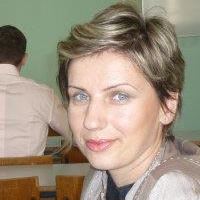 Address: 11 Patrisa Lumumbe, 18000 NišCountry: Serbia Date of birth: 15.05.1983.Tel: 063 1 24 85 11E-mail: ana83miljkovic@yahoo.comEducation: Faculty of Philosophy in Niš – department of the English language and literature (2008) High school B. Stankovic in Vranje (1998-2002), language department Language competence:English French B2 Computer skills:MS OfficeInternet  Work experience:(2006-2008) Fair play- school of foreign languagesPosition – English language teacher (October 2008) primary school Dušan Radović in NišPosition – English language teacher(2009-2011) primary school Vožd Karađorđe in AlekasinacPosition – French language teacher (2012) English for you-  English language school Position – English language teacher (October 2013- August  2014) Hospitality and Tourism school in Niš Position – English language teacher (2015) Speak up – school of foreign languagesPosition – English language teacher (2015 – up to present ) Translation (Serbian to English, English to Serbian) of doctorate papers, including different fields such as mechanical and civil engineering, medicine, technology of wine and herbs. Profile:Driving license B category  Hobbies – reading, learning foreign languages, fitness and walking, climbing.Characteristics – decisive and responsible person, team work oriented, ready to learn 